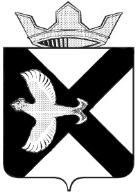 ДУМА МУНИЦИПАЛЬНОГО ОБРАЗОВАНИЯПОСЕЛОК БОРОВСКИЙРЕШЕНИЕ31 марта 2021 г.						                                        № 97рп. БоровскийТюменского муниципального районаРассмотрев и обсудив проект решения «О признании утратившим силу решения Боровской поселковой Думы от 25.07.2012   № 226 «Об утверждении Положения о муниципальном долге муниципального образования поселок Боровский»» на заседании Думы муниципального образования поселок Боровский, в соответствии со статьей 23 Устава муниципального образования поселок Боровский, Дума муниципального образования поселок БоровскийРЕШИЛА:1. Принять в первом чтении проект решения «О признании утратившим силу решения Боровской поселковой Думы от 25.07.2012 № 226 «Об утверждении Положения о муниципальном долге муниципального образования поселок Боровский».2. Рассмотреть настоящее решение во втором чтении в ходе настоящего заседания  Думы.О проекте решения «О признании утратившим силу решения Боровской поселковой Думы от 25.07.2012   № 226 «Об утверждении Положения о муниципальном долге муниципального образования поселок Боровский»»Председатель ДумыВ.Н. Самохвалов